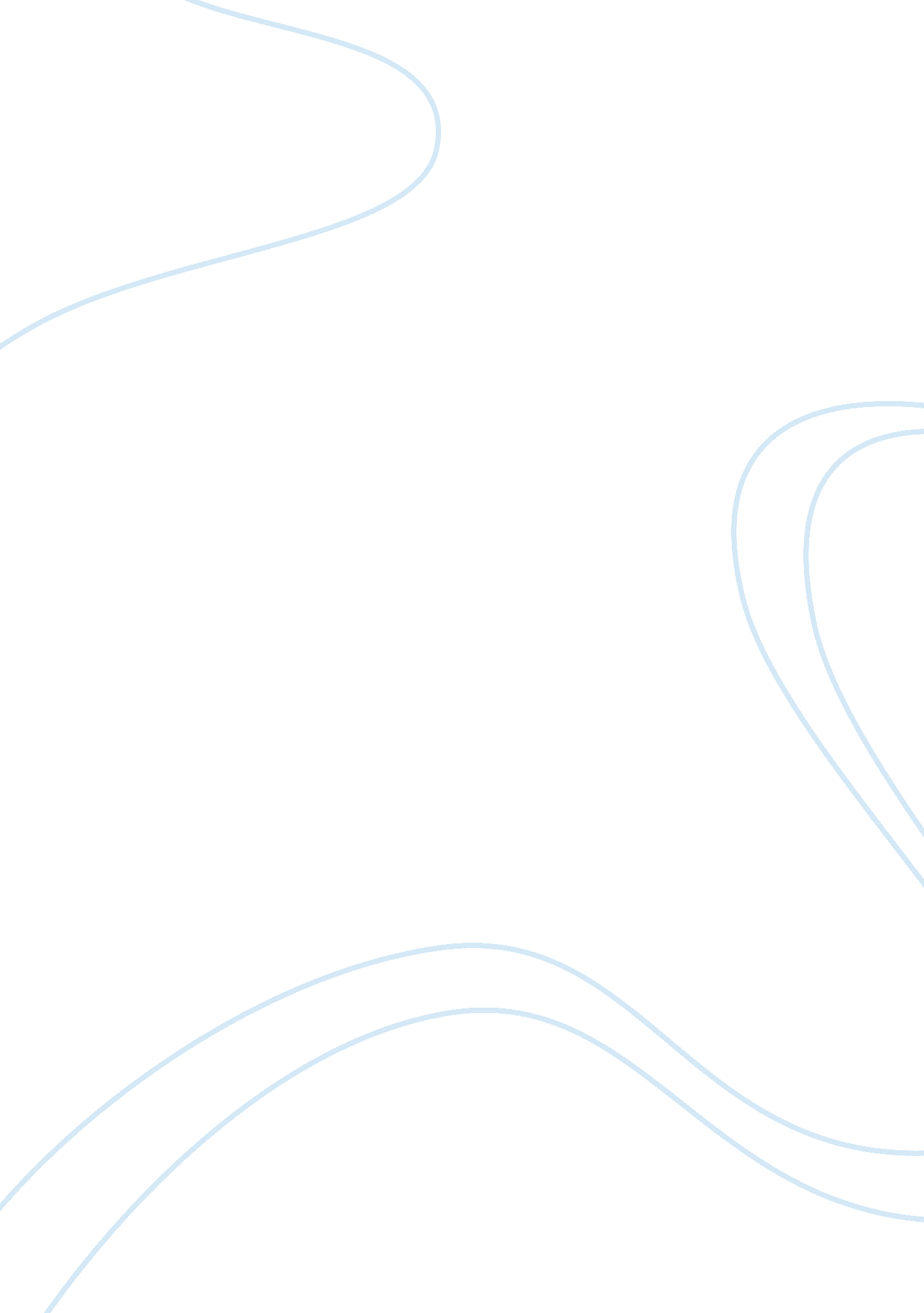 Tv character evaluation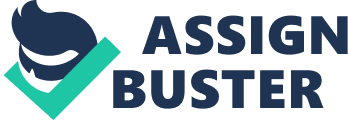 Associate Level Material Appendix D TV Character Evaluation Part I Write a summary of 350-700 words identifying the contributions of Freud, Jung, and Rogers. Sigmund Freud, is often described as the most famous figure inpsychology. He's written books on Hysteria; commonly being referred to as the " father of psychoanalysis". His most popular works being highly influential on others that study psychology. unconscious, - Psychosexual development (stages), Neurosis, transference and trauma are theories that Freud has developed over the years. One of Freud's theories was, that thepersonalityis three structures. Another theory of Freud's was that our personality is rooted in the dynamics of the unconscious. He determined that the aggressive and sexual instincts were primarily unconscious drives which could determine our human behavior. Carl Jung is a psychologist that mostly studied the human psyche, dream analysis, and the collective unconscious. Cowgil (1997) refers, He proposed and developed the concepts of the extroverted and introverted personality, archetypes, and the collective unconscious. The issues that he dealt with arose from his personal experiences. For many years Jung felt as if he had two separate personalities. One introverted and other extroverted. This interplay resulted in his study of integration and wholeness. His work has been influential not only in psychology, but in religion and literature as well. She also believed that the unconscious mind had two separate components; the personal unconscious and the collective unconscious. Hall (1997) refers, Carl R. Rogers is known as the father of client-centered therapy. Throughout hiscareerhe dedicated himself to humanistic psychology and is well known for his theory of personality development. He began developing his humanistic concept while working with abused children. Rogers attempted to change the world of psychotherapy when he boldly claimed that psychoanalytic, experimental, and behavioral therapists were preventing their clients from ever reaching self-realization and self-growth due to their authoritive analysis. He argued that therapists should allow patients to discover the solution for themselves. Rogers received wide acclaim for his theory and was awarded various high honors . Through Rogers extensive efforts in expressing his theory of personality through the publishing of books and lectures he gained a lot of attention and followers as well as those who strongly disagree with his theory of personality development. Reference Cowgil, Charles. Carl Jung, 1997. Part II Choose three of your favorite television characters; past or present. Complete the following matrix describing the characters’ personalities from the point of view of the three theorists, Jung, Freud, and Rogers. | TV Character | Jung | Rogers | Freud | | 1. | | | | | 2. | | | | | 3. | | | | 